Gospodarstwo domowe – 15.05Temat: Wyposażenie kuchni - naczynia i inne przyrządy kuchenneOprócz sprzętów i urządzeń elektrycznych każda kuchnia wyposażona jest jeszcze w naczynia i przyrządy kuchenne.
Dzisiaj powtórzycie sobie wiadomości o drobnym sprzęcie kuchennym. Dzielą się one na kilka kategorii.Zapoznajcie się z prezentacją dołączoną w pliku – prezentacja do lekcji 15.05.Po obejrzeniu prezentacji wykonajcie zadania.Zadanie 1Idź do swojej kuchni. Dobrze się rozejrzyj. Zaglądaj do szafek i szuflad. Czy w Twojej kuchni znajdują się takie naczynia i przyrządy kuchenne jak w prezentacji? A może trzeba zrobić porządek i wszystko ładnie poukładać. Spróbuj !Zadanie 2Wypisz z prezentacji jakie naczynia i przyrządy kuchenne znajdują się w kuchni. Powodzenia!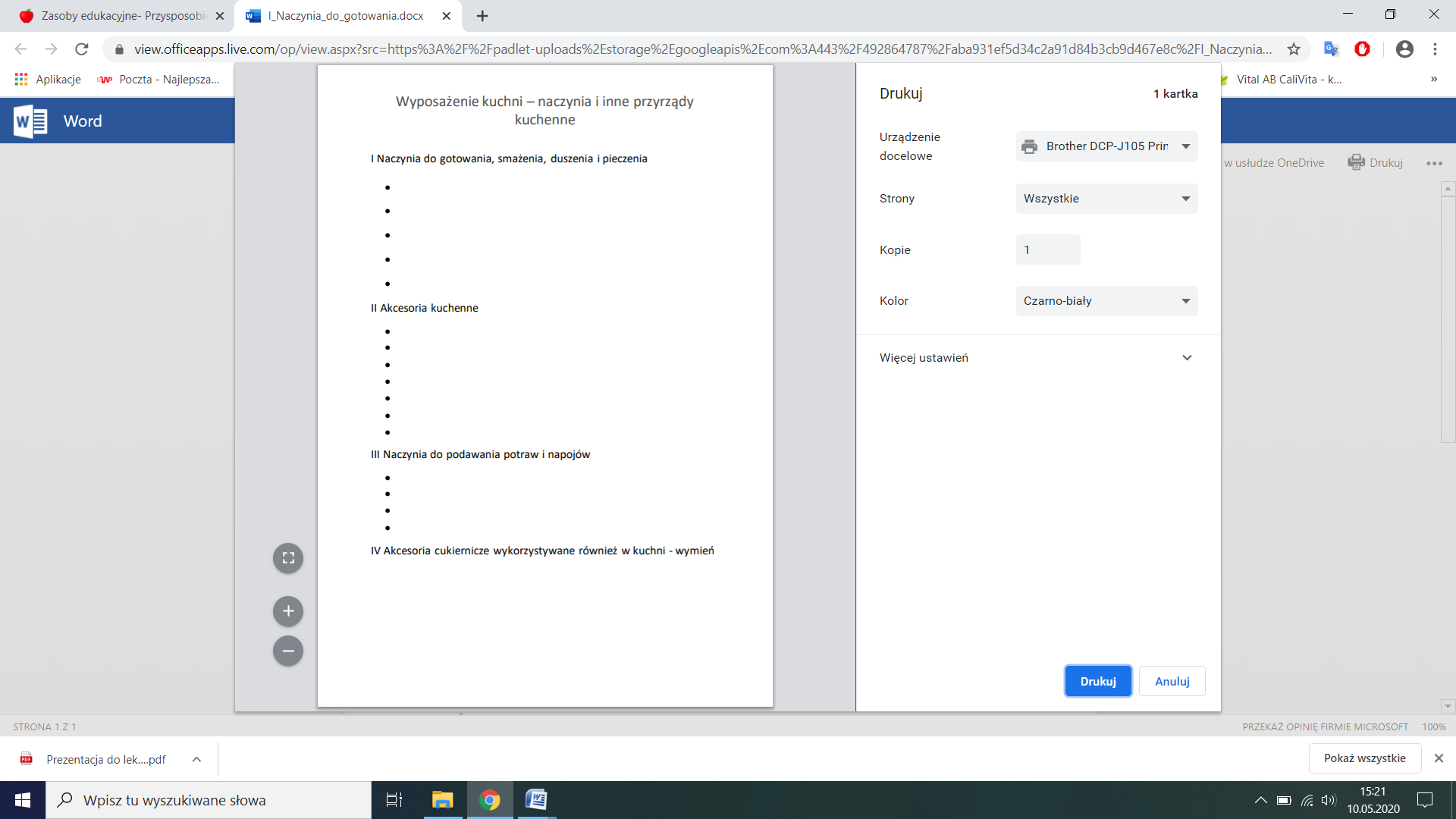 Temat: Nabiał i jego znaczenie w odżywianiu.Nabiał to mleko i przetwory mleczne, tj.: mleko w proszku, mleko skondensowane, śmietana, jogurty, sery, twarogi.  Tajna broń nabiału to: wapń, witaminy A, B2, B12, fosfor, potas.Nabiał walczy z osteoporozą, otyłością, nadciśnieniem, rakiem. Zadanie 1.Wykonaj twarożek z rzodkiewką lub szczypiorkiem.Obejrzyj: https://youtu.be/fhvtoCk0MF0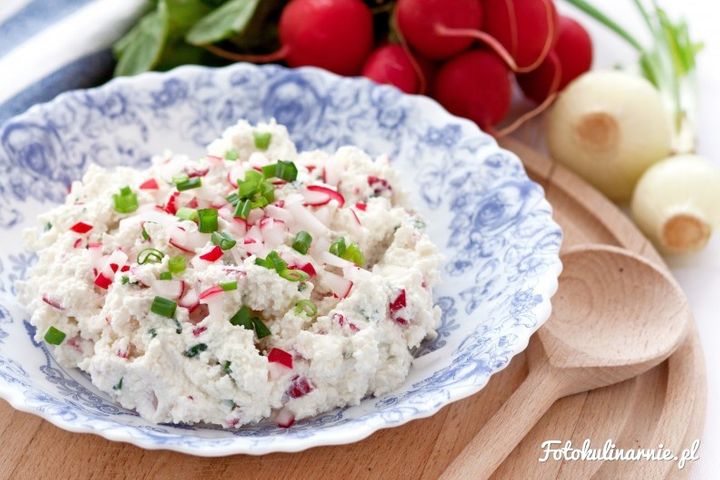 Zadanie 2.1. Wymień wszystkie składniki, z których przygotujesz twarożek.2. Napisz sposób wykonania twarożku.3. Wykonaj danie jeśli masz taką możliwość. 4. Zrób zdjęcia.                                        Smacznego!